附件3预约看房或选房二维码关注成都房小团微信服务号搜“海天文苑”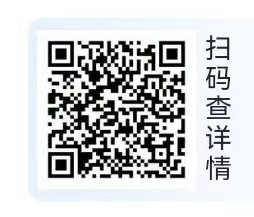 